In accordance with §11-35-1560 (A) of the SC Consolidated Procurement Code, it is the intent of Lander University (Lander) to award without competition a sole source contract in accordance with Regulation 19-445.2105 (B) (2); where a sole supplier’s item is needed for trial use or testing and (B) (5) where the item is one of a kind for RealRecruit from RealResponse.RealRecruit is a risk management platform that combines three distinct product offerings: anonymous real time reporting, student-athlete surveys with multiple data reporting styles, and internal documentation.  This anonymous feedback medium allows for student-athletes to report issues and concerns (ex. sexual assault, bullying, and hazing) that may arise and athletic department administrators to not only followup with the individual who made the comment, but also loop in the necessary campus officials outside of athletics immediately. After reviewing similar vendors (Maxient, SurveyMonkey, and Yik-Yak), none of the above products combine the real time reporting, surveys, and internal documentation all in one centralized platform that is specifically tailored for athletics.  The real-time capabilities allow athletic administrators to act quickly and help the student-athlete immediately by notifying key campus officials right away. Additionally, this tool will assist Lander with COVID protocol management of student athletes. There is no other vendor/product on the market can achieve all three key capabilities on a single platform.Estimated Value:  $60,000Questions/Responses:  Shall be addressed to the email address of the Procurement Officer indicated above.PROTESTS (MAY 2019) If you are aggrieved in connection with the intended award of this contract, you may be entitled to protest, but only as provided in §11-35-4210. To protest an intended award of a contract pursuant to §11-35-1560, you shall (i) notify the chief procurement officer in writing of your intent to protest within five (5) business days of the date this intent to award is posted, and (ii) if the appropriate chief procurement officer has been timely notified of your intent to protest, you may submit your actual protest within fifteen days of the date this notice of intent to award is posted. Days are calculated as provided in §11-35-310(13). Both protests and notices of intent to protest must be in writing and must be received by the appropriate Chief Procurement Officer within the time provided. The grounds of the protest and the relief requested must be set forth with enough particularity to give notice of the issues to be decided. Any protest or notice of intent to protest must be addressed to the Chief Procurement Officer, Information Technology Management Office, and submitted in writing (a) by email to: protest-itmo@itmo.sc.gov or (b) by post or delivery to: 1201 Main Street, Suite 600, Columbia, SC 29201.Unless otherwise suspended or cancelled, Lander will enter into a contract for these items.  Contractor should not perform any work on or incur any costs associated with this notice prior to the receipt of a purchase order.  Lander assumes no liability for any expenses incurred prior to issuance of a purchase order.  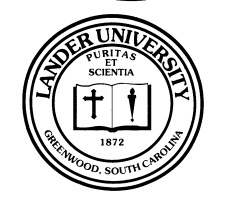 Lander University Notice of Intent to Sole SourceSole Source #Date IssuedProcurement OfficerPhoneE-Mail Address108009/09/2021Scott Pilgrim(864) 388-8698spilgrim@lander.edu